UL SOLUTIONS EDUCATION 			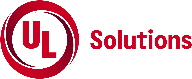 ________________________________________________________________________________________________________________________________________________________________________‘ERCES Plan Review and Fire Alarm’Hosted By St. Petersburg Fire Rescue   Join us for an educational and informational presentation addressing plan review concepts for ERCES. Program This presentation addresses the plan review considerations for ERCES based on the framework of the Building & Fire Codes and NFPA 1221 2019 ed.  The course includes a deep dive into code requirements in the FFPC, published (December 31, 2023)  verifying initial signal testing and plan submittals.  During the class, there will be a group exercise on plan review with examples of project submittals.  The class will also go on a facilty walk to conduct signal testing of the building, to show how a contractor conducts their testing, to create heat maps and plan submittals.Date / Time / Continuing Education CreditWednesday April 10th, 2024|8:30a – 3:00p|6.5	 hours Fire College CEU(Morning coffee/snacks provided)LocationSt. Petersburg Fire Rescue400 MLK Blvd. St Petersburg, FL 33701RSVP by Friday April 5th, 2024https://app.smartsheet.com/b/form/ecb95a4d63c741bd82130ebf77e3f356 (Fill in form from Link)Presentation TopicsERCES Plan review:Listed Equipment (UL 2524)NPFA 1221/ 1225 Florida Building Code  NFPA 72 InterconnectionsERCES Certification Program * Additional topic(s) for discussion not included above, can be submitted to Christopher Creamer at Christopher.creamer@ul.com For more information about UL’s Alarm Certificate Services Program, visit UL.com/AlarmService